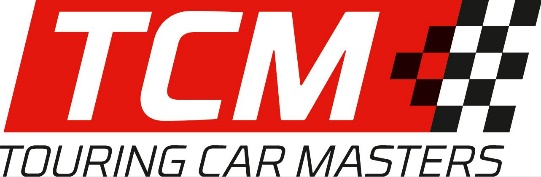 FAHRER 2022 SICHERHEIT - AUSTATTUNG  Name:	     								Datum:      Lizenznummer:      Helm	 		Hersteller 		     			Nummer		     HANS SYSTEM	Hersteller		     			Nummer		     		OVERALL		Hersteller		     			Nummer		     Schuhe		Hersteller		     			Nummer		     Unterwäsche, Socken, Kopfhaube und Handschuhe sind unaufgefordert vorzuzeigen!